EASTERN NEWFOUNDLAND 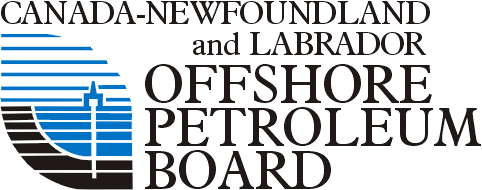 STRATEGIC ENVIRONMENTAL ASSESSMENTPublic and Stakeholder ConsultationsThe Canada-Newfoundland and Labrador Offshore Petroleum Board (C-NLOPB) is completing a Strategic Environmental Assessment (SEA) for the Eastern Newfoundland Offshore Area.  Through these consultations, we are interested in knowing about any questions or comments you may have regarding future petroleum activities in this area, as well as receiving any other information that you may wish to share as input into the SEA.In addition to the comments you provided to the SEA Study Team at this consultation session, we would also welcome any additional, written input that you may wish to provide, at any time. Please note that the questions below are intended as a very general guide only – Please feel free to provide any information that you feel is relevant, in any format that you would like to.Thank you for participating in today’s SEA Consultation Session.Please feel free to leave your completed comment form at the Reception Desk, or send it and/or any other input to:Steve Bonnell, AMEC Environment & Infrastructure133 Crosbie Road, PO Box 13216  St. John’s NL  A1B 4A5Fax (709) 722-7353Email EasternNF-SEA@amec.comElectronic versions of this form and other SEA materials and information are also available at:  http://www.cnlopb.nl.ca/enlsea.shtmlFuture opportunities for input will include a public review period on the Draft SEA Report, which will be posted on the C-NLOPB website or provided upon request.What consultation session (location) did you attend? Do you have any information about the existing environment in the area (oceanography, fish, birds, mammals, human activities, etc) that you think should be considered in the SEA?Do you have any questions or comments regarding future petroleum activities in the region that you feel should be considered in the SEA?Are there any specific measures that you think could be taken that would help address your questions or comments?Do you have any additional comments or information that you would like to provide related to the SEA?